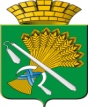 ГЛАВА КАМЫШЛОВСКОГО ГОРОДСКОГО ОКРУГАП О С Т А Н О В Л Е Н И Еот 13.04.2018  года № 320 г. КамышловОб утверждении Программы профилактики нарушений обязательных требований законодательства в сфере муниципального контроля на территории Камышловского городского округа В соответствии с частью 1 статьи 8.2 Федерального закона от 26 декабря 2008 года № 294-ФЗ «О защите прав юридических лиц и индивидуальных предпринимателей при осуществлении государственного контроля (надзора) и муниципального контроля» ("Российская газета", N 266, 30.12.2008), руководствуясь Уставом Камышловского городского округа, глава Камышловского городского округа,ПОСТАНОВИЛ:1. Утвердить программу профилактики нарушений обязательных требований законодательства в сфере муниципального контроля на территории Камышловского городского округа на 2018 год (далее Программа профилактики нарушений) (Приложение).2.  Специалистам администрации Камышловского городского округа, уполномоченным на осуществление муниципального контроля обеспечить в пределах своей компетенции выполнение Программы профилактики нарушений, утвержденной пунктом 1 настоящего постановления. 3. Опубликовать настоящее постановление в газете «Камышловские известия» и разместить на официальном сайте администрации Камышловского городского округа в информационно- телекоммуникационной сети «Интернет».4. Контроль за выполнением настоящего постановления возложить на заместителя главы администрации Камышловского городского округа Власову Е.Н.Глава Камышловского городского округа                           А.В.ПоловниковУтвержденапостановлением главыКамышловского городского округаот 13.04.2018   №  320ПРОГРАММАпрофилактики нарушений обязательных требований законодательства в сфере муниципального контроля на территории Камышловского городского округаРаздел I. Общие положения1.1. Настоящая программа разработана в целях организации проведения администрацией Камышловского городского округа профилактики нарушений требований законодательства в сфере муниципального контроля, установленных законодательством Российской Федерации, законодательством Свердловской области, муниципальными правовыми актами Камышловского городского округа, в целях предупреждения возможного нарушения юридическими лицами, их руководителями и иными должностными лицами, индивидуальными предпринимателями, гражданами (далее – подконтрольные субъекты) обязательных требований законодательства, в соответствующих сферах деятельности и снижения рисков причинения ущерба охраняемым законом ценностям.1.2. Целью программы является:- предупреждение нарушений подконтрольными субъектами требований законодательства Российской Федерации, Свердловской области, муниципальным правовым актам Камышловского городского округа, включая устранение причин, факторов и условий, способствующих возможному нарушению обязательных требований;- создание мотивации к добросовестному поведению подконтрольных субъектов;- снижение уровня ущерба охраняемым законом ценностям.1.3. Задачами программы являются:- укрепление системы профилактики нарушений обязательных требований путем активизации профилактической деятельности;- выявление причин, факторов и условий, способствующих нарушениям требований законодательства Российской Федерации, Свердловской области, муниципальным правовым актам Камышловского городского округа;- повышение правосознания и правовой культуры подконтрольных субъектов.Раздел II. Виды муниципального контроля, осуществляемого администрациейКамышловского городского округаРаздел III. Мероприятия по профилактике нарушений обязательных требований, реализуемые администрацией Камышловского городского округа